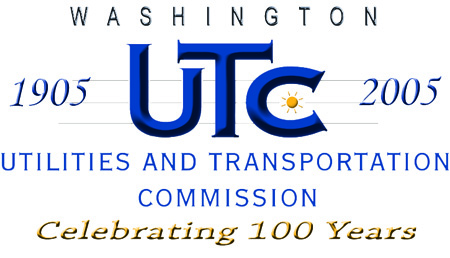 REGISTRATION AND COMPETITIVE CLASSIFICATION OF TELECOMMUNICATION COMPANIESAll telecommunications companies must register with the Utilities and Transportation Commission (UTC) prior to beginning operations in the state of . Refer to RCW 80.36, WAC 480-121, 480-80, and 480-120.The UTC has a policy of providing equal access to its services. To request this document in alternate formats, please call 360-664-1133.Complete the application form. Submit these forms via the Records Center Web portal or e-mail to records@wutc.wa.gov as an electronic attachment. UTC encourages electronic submission of filings. UTC will issue a registration certificate with an effective date 30 days from the date the completed application is received and approved.Include the following:X Current Balance Sheet		 Latest Annual Report, if anyRegulatory Contact:Name:  Leo J Boyd IIMailing Address:  PO Box 83, Port Hadlock, WA 98339Phone Number:  3603854686					Fax Number:       E-mail:  lboyd@nopdatacenters.comConsumer Questions and/or Complaint Contact:Name:  Kimberly Vasenda			Title:  Financial ManagerPhone Number:  3603854686					Fax Number:       E-mail:  kvasenda@nopdatacenters.comEmergency Contact:Name:  Leo J Boyd IITitle:  Chief Technical OfficerPhone Number:  3603854686					Fax Number:       E-mail:  lboyd@nopdatacenters.comTelecommunication services that will be provided (check all that apply):X	Local Exchange Service (Resale)			X	Data Services	Calling Cards							Prepaid Calling Cards	Alternate Operator Services					Directory Assistance	Long Distance Interlata					WATS (800/888)	Long Distance Intralata					Other, please specify___________________________________________________________________Telephone 360-664-1160 / Fax 360-586-1150TTY 360-586-8203 or 1-800-416-5289Website: www.wutc.wa.govCompetitive ClassificationX YesApplicant is subject to effective competition and requests waiver of regulatory requirements outlined in WAC 480-121-063 (1).Telecommunications Company InformationCompany Name:  North Olympic Peninsula Data CenteresCompany Name:  North Olympic Peninsula Data Centeresd/b/a:       d/b/a:       Company Mailing Address: PO Box 83Company Mailing Address: PO Box 83Company Mailing Address: PO Box 83Company Mailing Address: PO Box 83City/State/Zip:  Port Hadlock, WA 98339Web Site Address:  www.nopdatacenters.comCity/State/Zip:  Port Hadlock, WA 98339Web Site Address:  www.nopdatacenters.comCity/State/Zip:  Port Hadlock, WA 98339Web Site Address:  www.nopdatacenters.comCity/State/Zip:  Port Hadlock, WA 98339Web Site Address:  www.nopdatacenters.comUnified Business Identification Number (UBI):  603 041 747(If you do not know your UBI number or need to request one contact the Department of Licensing at 360-664-1400)Questions regarding this application should be directed to:Unified Business Identification Number (UBI):  603 041 747(If you do not know your UBI number or need to request one contact the Department of Licensing at 360-664-1400)Questions regarding this application should be directed to:Unified Business Identification Number (UBI):  603 041 747(If you do not know your UBI number or need to request one contact the Department of Licensing at 360-664-1400)Questions regarding this application should be directed to:Unified Business Identification Number (UBI):  603 041 747(If you do not know your UBI number or need to request one contact the Department of Licensing at 360-664-1400)Questions regarding this application should be directed to:Name: Kimberly Vasenda / Leo J Boyd IIName: Kimberly Vasenda / Leo J Boyd IIName: Kimberly Vasenda / Leo J Boyd IIName: Kimberly Vasenda / Leo J Boyd IIPhone Number: 3603854686Fax Number:      Fax Number:      E-mail: lboyd@nopdatacenters.comMailing Address:  PO Box 83Mailing Address:  PO Box 83Mailing Address:  PO Box 83Mailing Address:  PO Box 83City/State/Zip:  Port Hadlock, WA 98339City/State/Zip:  Port Hadlock, WA 98339City/State/Zip:  Port Hadlock, WA 98339City/State/Zip:  Port Hadlock, WA 98339Registered Agent (A Washington Agent is required if the company is located outside ):Registered Agent (A Washington Agent is required if the company is located outside ):Registered Agent (A Washington Agent is required if the company is located outside ):Name:       Name:       Name:       Mailing Address:      Mailing Address:      Mailing Address:      City/State/Zip:      Phone Number:       City/State/Zip:      Phone Number:       City/State/Zip:      Phone Number:       Name, address and title of each officer or director (attach additional pages if needed) Name, address and title of each officer or director (attach additional pages if needed) Name, address and title of each officer or director (attach additional pages if needed) NameAddressTitleLeo J Boyd II, Port  98365MEMBERRonald J G Vasenda, Port Hadlock 98339MEMBER